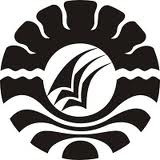 PELAKSANAAN SUPERVISI KEPALA SEKOLAH DI SMP NEGERI 30 MAKASSARSKRIPSIDiajukan untuk Memenuhi Sebagian Persyaratan Guna Memperoleh Gelar Sarjana Pendidikan pada Jurusan Administrasi PendidikanStrata Satu Fakultas Ilmu PendidikanUniversitas Negeri MakassarOleh:RESKY FEBRYANTI RNIM. 114 304 0070JURUSAN ADMINISTRASI PENDIDIKANFAKULTAS ILMU PENDIDIKANUNIVERSITAS NEGERI MAKASSAR2015P E R S E T U J U A N   P E M B I M B I N GSkripsi dengan judul “Pelaksanaan Supervisi Kepala Sekolah di SMP Negeri 30 Makassar”Atas nama:	Nama		: Resky Febryanti R	Nim		: 114 304 0070	Jurusan		: Administrasi Pendidikan	Fakultas 		: Ilmu PendidikanSetelah diperiksa dan diteliti, naskah skripsi ini telah dinyatakan lulus.Makassar, 08 Desember 2015Pembimbing I;						       Pembimbing II;	Dr. Ratmawati T, M.Pd				   Dr. Ansar, M.Si NIP. 19671110 200501 2 002			   	   NIP. 19690729 200312 1 004Disahkan :Ketua Jurusan Administrasi PendidikanDr. Ratmawati T, M.PdNIP. 19671110 200501 2 002PENGESAHAN UJIAN SKRIPSISkripsi atas nama: Resky Febryanti R. NIM 1143040070, Judul “Pelaksanaan Supervisi Kepala Sekolah di SMP Negeri 30 Makassar”. Diterima oleh panitia Ujian Skripsi Fakultas Ilmu Pendidikan Universitas Negeri Makassar dengan SK Dekan Nomor: 8319/UN36.4/PP/2015 tanggal 23 November 2015 untuk memenuhi sebagian persyaratan memperoleh gelar Sarjana Pendidikan pada Jurusan Administrasi Pendidikan pada hari Jum’at, 27 November 2015.							Disahkan oleh:							PD. Bidang Akademik FIP UNM							Dr. Abdul Saman, M.Si.,Kons							NIP. 19720817 200212 1 001Panitia Ujian:Ketua		: Dr. Parwoto, M.Pd			          ( ........................... )Sekretaris		: Dra. Sitti Habibah, M.Si		          ( ........................... )Pembimbing I	: Dr. Ratmawati T, M.Pd		          ( ........................... )Pembimbing II	: Dr. Ansar, M.Si			          ( ........................... )Penguji I		: Prof. Suparlan Suhartono, M.Ed, Ph.D      ( ........................... )Penguji II		: Dr. Abdul Hakim, S.Pd, M.Si	          ( ........................... )PERNYATAAN KEASLIAN SKRIPSISaya yang bertanda tangan dibawah ini:Nama		:   Resky Febryanti RNim		:   114 304 0070Jurusan 	:   Administrasi PendidikanFakultas	:   Ilmu PendidikanJudul	: 	Pelaksanaan Supervisi Kepala Sekolah di SMP Negeri 30 MakassarMenyatakan dengan sebenarnya bahwa Skripsi yang saya tulis ini benar merupakan hasil karya saya sendiri dan bukan merupakan pengambil alihan tulisan atau pikiran orang lain yang saya akui sebagai hasil tulisan atau pikiran sendiri.Apabila dikemudian hari terbukti atau dapat dibuktikan bahwa skripsi ini hasil jiplakan, maka saya bersedia menerima sanksi atas perbuatan tersebut sesuai ketentuan yang berlaku.            Makassar, 08 Desember 2015Yang membuat pernyataan			Resky Febryanti R			NIM. 1143040070MOTO DAN PERUNTUKANTidak ada yang tidak mungkin dicapaiTekad, Keinginan dan Kerjasama, itulah Kuncinya(Resky Febryanti R )Lebih baik merasakan sulitnya pendidikan sekarangDaripada rasa pahitnya kebodohan kelak(Ahmad)Ibu dan Ayah tercinta,Sungguh aku tidak bisa melangkahkan kakikuSejauh ini tanpa doa dan kasih sayangmu dalam mendidik aku buah hatimu, Kuperuntukkan karya kecil ini untuk kalian, Serta buat kakak dan adik-adikku terima kasih yang telah mengajariku arti perjuangan dan semua keluargakuTerimakasih atas semua yang telah kalian berikan ABSTRAKRESKY FEBRYANTI R, 2015. Pelaksanaan Supervisi Kepala Sekolah di Sekolah Menengah Pertama Negeri 30 Makassar. Skripsi, Dibimbing oleh                              Dr. Ratmawati T, M.Pd dan Dr. Ansar. M.Si. Jurusan Administrasi Pendidikan Fakultas Ilmu Pendidikan Universitas Negeri Makassar.Penelitian ini mengkaji tentang pelaksanaan supervisi kepala sekolah di SMP Negeri 30 Makassar. Fokus masalah penelitian ini adalah bagaimanakah pelaksanaan supervisi oleh Kepala Sekolah di SMP Negeri 30 Makassar? Tujuan Penelitian ini adalah untuk mengetahui pelaksanaan supervisi oleh Kepala Sekolah di SMP Negeri 30 Makassar. Penelitian ini menggunakan pendekatan kualitatif dengan jenis penelitian deskriptif kualitatif. Subjek penelitian berjumlah 5 orang yang terdiri dari satu kepala sekolah dan empat guru. Alat pengumpulan data dengan menggunakan instrumen wawancara, observasi dan dokumentasi. Analisis data menggunakan analisis data deskriptiif kualitatif. Hasil penelitian menunjukkan bahwa supervisi  yang dilakukan oleh Kepala Sekolah SMP Negeri 30 Makassar sesuai dengan prosedur yang telah ditetapkan. Hal ini menunjukkan bahwa supervisi yang ditunjukkan dengan indikator perencanaan supervisi yang terdiri atas membuat jadwal dan penyusunan rancangan, pelaksanaan supervisi yang terdiri atas pengumpulan data, penilaian, deteksi kelemahan, memperbaiki kelemahan dan pelatihan dan bimbingan. Sedangkan evaluasi supervisi terdiri atas evaluasi program dan feedback.PRAKATAPuji syukur kehadirat Allah SWT. senantiasa penulis panjatkan, karena berkat rahmat dan hidayah-Nya, sehingga skripsi ini dapat diselesaikan dengan waktu yang telah ditargetkan. Skripsi ini berjudul “Pelaksanaan Supervisi Kepala Sekolah di SMP Negeri 30 Makassar”. Penulisan skripsi ini dimaksudkan sebagai persyaratan dalam penyelesaian studi pada Jurusan Administrasi Pendidikan  Fakultas Ilmu Pendidikan Universitas Negeri Makassar.Bukan hal yang mudah dalam menyelesaikan karya ini, begitu banyak hambatan yang dihadapi oleh penulis dalam menyusun karya ini, namun semua itu bisa teratasi berkat doa, dorongan dan motivasi dari berbagai pihak. Oleh karena itu, dengan penuh hormat penulis menghaturkan terima kasih kepada                             Dr. Ratmawati T, M.Pd dan Dr. Ansar, M.Si masing-masing selaku pembimbing I dan pembimbing II yang telah banyak meluangkan waktu dan tenaga dalam memberikan arahan, petunjuk dan motivasi kepada penulis mulai dari penyusunan usulan penelitian hingga selesainya skripsi ini. Selanjutnya ucapan yang sama dihaturkan kepada:Prof Dr. H. Arismunandar, M.Pd selaku Rektor Universitas Negeri Makassar yang telah memberikan kesempatan kepada penulis untuk menyelesaikan studi di Universitas Negeri Makassar.Dr. Abdullah Sinring, M.Pd sebagai Dekan; Dr. Abdul Saman, M.Si, Kons sebagai PD I; Drs. Muslimin, M.Ed sebagai PD II; Dr. Pattaufi, S.Pd, M.Si sebagai PD III dan Dr. Parwoto, M.Pd sebagai PD IV FIP UNM, yang telah memberikan layanan akademik, administrasi dan kemahasiswaan selama proses pendidikan dan penyelesaian studi.Dr. Ratmawati T, M.Pd dan Dra. Sitti Habibah, M.Si masing-masing sebagai  Ketua dan Sekretaris Jurusan Administrasi Pendidikan FIP UNM, yang dengan penuh perhatian memberikan bimbingan dan memfasilitasi penulis selama proses perkuliahan.Prof. Suparlan Suhartono, M.Ed, Ph.D dan Dr. Abdul Hakim, S.Pd,M.Si masing-masing selaku penguji dalam dan penguji luar yang telah memberikan waktu dan kesempatan untuk membimbing penulis dalam menyelesaikan skripsi. Bapak dan Ibu Dosen Fakultas Ilmu Pendidikan, khususnya Jurusan Administrasi Pendidikan yang telah mendidik dan memberikan bekal ilmu pengetahuan kepada penulis.H. Munir, S.Ag, M.Ag selaku kepala sekolah serta para guru, dan staf  SMP Negeri 30 Makassar yang telah meluangkan waktunya dan telah memberikan kesempatan kepada penulis untuk melakukan penelitian di SMP Negeri 30 Makassar.Terkhusus ucapan terima kasih serta rasa hormatku yang amat mendalam kepada Ayahanda Rustan, ST dan  Ibunda Nur Intan selaku orang tua penulis yang dengan tulus dan ikhlas mendoakan, membesarkan, dan mendidik saya. Kepada seluruh keluarga dan orang-orang terdekat yang telah mendukung penulis meraih cita-cita dan harapan masa depan.Buat teman-teman angkatan 2011 Jurusan Administrasi Pendidikan, yang memberikan motivasi serta semangat dan selalu menemani penulis dari awal menginjakkan kaki di perguruan tinggi hingga menyelesaikan studi.Kepada berbagai pihak yang tidak sempat penulis sebutkan namanya satu persatu yang tentunya telah memberikan kontribusi positif kepada pihak penulis dalam menyelesaikan studi di Universitas Negeri Makassar.Semoga skripsi ini dapat bermanfaat sebagai bahan masukan dan informasi bagi pembaca, dan semoga kebaikan dan keikhlasan serta bantuan dari semua pihak bernilai ibadah di sisi Allah SWT. Amin.     Makassar, 08 Desember  2015     Resky Febryanti RDAFTAR ISIDAFTAR GAMBARNomor	Judul Gambar				  Halaman 2.1	Skema kerangka Pikir Penelitian	373.1	Komponen dalam Analisis Data Model Interaktif	39DAFTAR TABELNomor                                         Tabel                                                           Halaman                                                           4.1 	Keadaan Siswa SMP Negeri 30 Makassar Tahun Ajaran 2014/2015	464.2	Keadaan Guru dan Pegawai SMP Negeri 30 Makassar Tahun Pelajaran 2014/2015	474.3	Keadaan Sarana Dan Prasarana SMP Negeri 30 Makassar	48DAFTAR LAMPIRANHalamanHALAMAN SAMPULHALAMAN JUDULPERSETUJUAN PEMBIMBING PENGESAHAN UJIAN SKRIPSIPERNYATAAN KEASLIAN SKRIPSIMOTO DAN PERUNTUKAN ABSTRAK PRAKATADAFTAR ISIDAFTAR GAMBARDAFTAR TABELDAFTAR LAMPIRANBAB  I. PENDAHULUANKonteks PenelitianFokus MasalahTujuan PenelitianManfaat Hasil PenelitianBAB II. TINJAUAN PUSTAKA, KERANGKA PIKIRTINJAUAN PUSTAKAKonsep Dasar SupervisiPengertian SupervisiPengertian Supervisi AkademikTujuan dan Sasaran Supervisi AkademikPrinsip-prinsip Supervisi AkademikFungsi Supervisi AkademikTeknik-teknik Supervisi AkademikProses Supervisi AkademikKepala SekolahPengertian Kepala SekolahPeran Kepala SekolahPelaksanaan Supervisi Akademik Kepala SekolahKonsep Dasar GuruPengertian GuruDinamika Guru dalam PembelajaranKERANGKA PIKIRBAB III. METODE PENELITIANPendekatan Dan Jenis PenelitianKehadiran Peneliti Lokasi PenelitianSumber DataProsedur Pengumpulan DataAnalisis DataPengecekan Keabsahan DataTahap-tahap PenelitianBAB IV. HASIL PENELITIAN DAN PEMBAHASANHasil PenelitianGambaran Umum Lokasi PenelitianPenyajian dan Analisis DataPelaksanaan Supervisi Akademik Kepala Sekolah Di SMP Negeri 30 MakassarPerencanaan Supervisi AkademikPelaksanaan Supervisi AkademikEvaluasi Supervisi AkademikPembahasanBAB V KESIMPULAN DAN SARANKesimpulanSaranDAFTAR PUSTAKALAMPIRANRIWAYAT HIDUPiiiiiiivvviviiviiixixiiixivxv199911111112141618202326262729303032323535353636373840414343434849505465707979798184NomorJudulHalaman123456789101112131415161718Kisi-Kisi Instrumen PenelitianFormat Pedoman WawancaraVerbatim Hasil Wawancara Kepala SekolahVerbatim Hasil Wawancara Tambahan KEPSEKVerbatim Hasil Wawancara Guru BiologiVerbatim Hasil Wawancara Guru KesenianVerbatim Hasil Wawancara Wakasek KurikulumVerbatim Hasil Wawancara Guru SeniorDokumentasi PenelitianPengajuan JudulPengesahan JudulSurat Penunjukan PembimbingSurat Permohonan Penunjukan PembimbingSurat Permohonan Melakukan PenelitianSurat Rekomendasi PERMODALANSurat Izin Penelitian Kota MakassarSurat Izin Telah Melakukan PenelitianRiwayat Hidup8586909599102105107109113